Public Hearings & Regular Meeting Agenda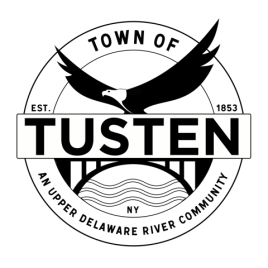 August 22, 2023PUBLIC HEARINGS: ~~7: 15 PM Kathryn Andrews, 96 Kirk Road, Narrowsburg special use permit for Dog Wash              SBL 8-2-5.2~~7:20 PM Anthony Marsanico & Janet Sgritto, Lake Shore Road, for subdivision SBL 15-12-2 & 5-1-13.1~~7:25 PM Steve Miss, 22 Skipperene Road, Narrowsburg NY for special use permit                          SBL 1-1-21.6OPENING ITEMS ~ Call Meeting to Order at 7:30 PMPledge of allegianceMinutes Accept Minutes from July 2023CORRESPONDENCEOLD BUSINESSNEW BUSINESSMotion to set Public Hearing(s) for (if applicable):CLOSING ITEMSBoard CommentMeeting reminderAdjournment 	